Publicado en  el 24/01/2014 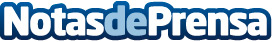 Imagen amarilla en el perfil de Whats App ¿bulo?Una campaña de protesta que está siendo llevada a cabo en varias redes sociales y programas de mensajería, Facebook y Whatsapp principalmente, ha provocado la aparición de varios bulos, también conocidos como hoax.Datos de contacto:INTECONota de prensa publicada en: https://www.notasdeprensa.es/imagen-amarilla-en-el-perfil-de-whats-app-bulo_1 Categorias: Ciberseguridad http://www.notasdeprensa.es